Réviser les cours 3e – G6 H2-7– Liébeaux-GuthH Thème 2 – Le monde depuis 1945Affirmation et mise en œuvre du projet européenG Thème 3 – La France et l’Union EuropéenneL’Union Européenne, un nouveau territoire de référence et d’appartenance1) Carte d’identité- les noms des pays et capitales des pays de l’UE + leur localisation- la population- la superficie- les symboles- les sièges des institutions 3+1 : fonction 2) Un territoire en construction- connaitre les étapes de la construction européenne19511957198619922002- connaitre les étapes de l’élargissement = carte- définir- espace Schengen- Zone euro3) Un développement inégal3 espaces à signaler centre – périphérie- mégalopole- espace proche du centre- périphérie Pouvoir souligner les points forts et les points faibles de l’Union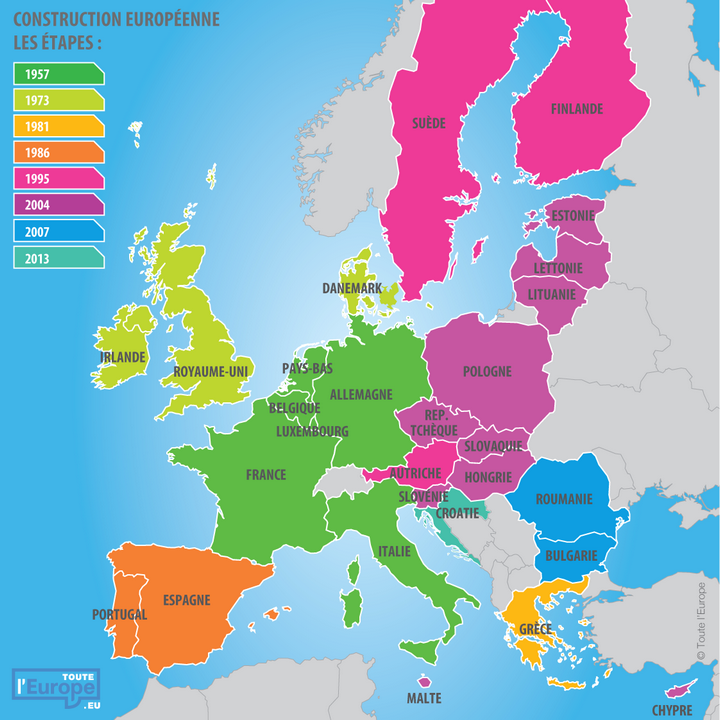 http://www.touteleurope.euhttps://cbhg.wordpress.com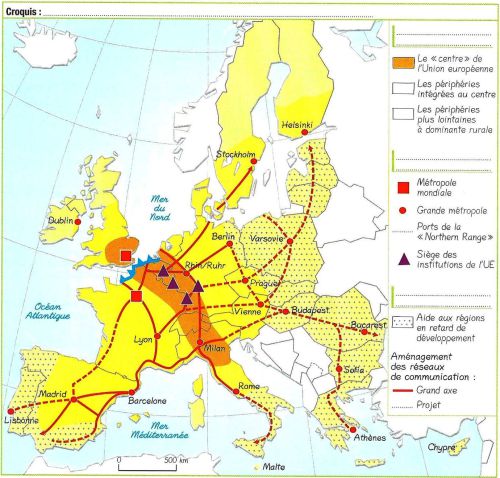 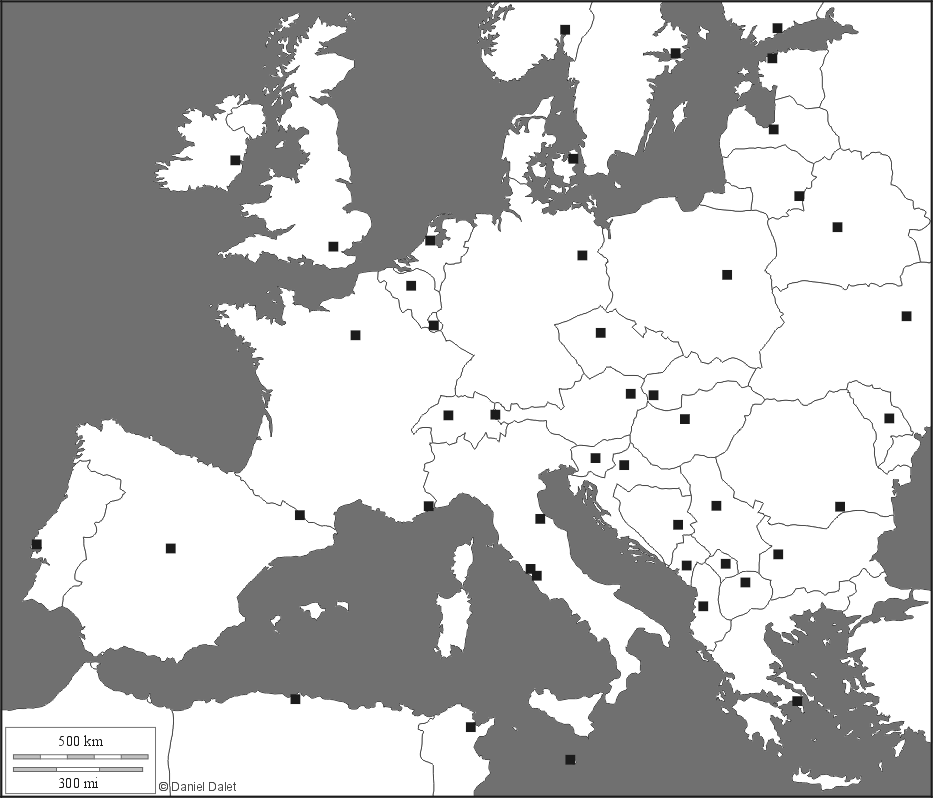 	http://histgeo.ac-aix-marseille.fr